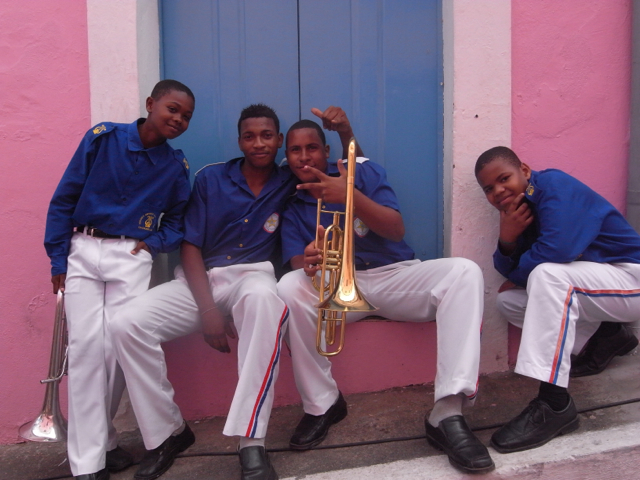 のといえば‥‥の、というのがだろうか。しかし、はに生まれたのひとつでしかない。、、、、など、によってかなりなるがまれてしけているのがのだ。をきながら、というをとらえしてみませんか。　　201511１３（）　12：30～13：30　　（４）　　　　　・　　・10（、へ）み、です。へおいでください。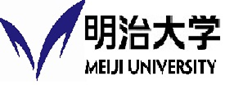 